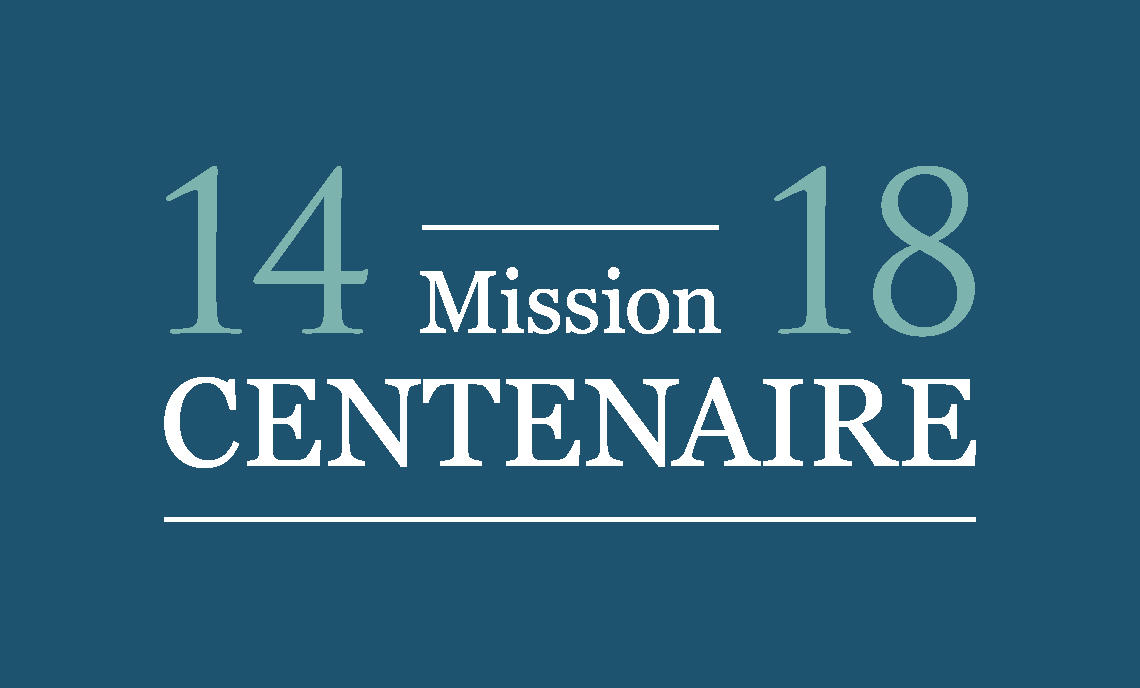 Dossier de demande de subvention pour les porteurs de projets labellisés « Centenaire » non associatifs[pour les associations, utiliser le formulaire Cerfa n° 12156*03]Département :Numéro du projet (numéro communiqué par la Mission du Centenaire au moment de la notification de la labellisation) :Titre de l’action :Nom de la structure (collectivité, établissement, etc.) :Informations pratiquesAttention : Si vous sollicitez un financement pour plusieurs actions labellisés « Centenaire », vous devez remplir un dossier de demande de subvention par action.Ce dossier comporte : Fiche n° 1 : Présentation de la structure  Fiches n° 2-1 et 2-2 : Description et budget prévisionnel de l’actionCette fiche correspond au projet ayant obtenu le label « Centenaire ».. Fiche n° 3 : Déclaration sur l’honneurCette fiche permet au représentant légal de la structure ou à son mandataire de signer la demande de subvention et d’en préciser le montant.Votre demande ne pourra être prise en compte que si cette fiche est complétée et signée.  Fiches n° 4-1, 4-2 et 4-3 : Compte rendu financierLe compte rendu financier est composé d’un tableau accompagné de son annexe explicative et d’un bilan qualitatif de l’action. Ce compte rendu est à détacher et à retourner dans les 6 mois suivant la fin de l’exercice au titre duquel la subvention a été accordée.1. Présentation de la structureIdentification Nom de la structure :  …………………………………………………………………………………………………………Adresse  ………………………………………………………………………………………………………………………………Code postal : ………………………………	Commune : ……………………………………Téléphone :  ………………………………	Télécopie :  ……………………………………Courriel : ……………………………………………………………………………………………………………………………… N° Siret : ……………………………………………………………………………………………………………………………… Adresse de correspondance, si différente : ………………………………………………………………………………Code postal : …………………………………	Commune : ……………………………………Identification du responsable de la structure et de la personne chargée du dossier1/ Représentant légal :Nom : ……………………………………………………	Prénom : …………………………………………Qualité/fonction : ……………………………………………………………………………………………………………………Courriel : ………………………………………………………………………………………………………………………………2/ Personne chargée du dossier Nom : …………………………………………………………	Prénom : …………………………………………Courriel : ……………………………………………………	Téléphone : ……………………………………Autre(s) information(s) relative(s) à la structure que vous estimez utile(s) :………………………………………………………………………………………………………………………………….………………………………………………………………………………………………………………………………………………….………………………………………………………………………………………………………………………………………………….………………………………………………………………………………………………………………………………………………….………………………………………………………………………………………………………………………………………………….………………………………………………………………………………………………………………………………………………….………………2-1. Description de l’actionRemplir une fiche par actionPersonne responsable de l’action :Nom : …………….……………………………………  Prénom : …………………….……………………Fonction : …...……………………………………………………………...…………………………………………………Téléphone : ……………………………………Courriel : …………..………………………………………Présentation de l’actionTitre  :………………………………………………………………………………………………………………………………….………………………………………………………………………………………………………………………………………………….………………………………………………………………………………………………………………………………………………….………………Description de l’action   : ………………………………………………………………………………………………………………………………….………………………………………………………………………………………………………………………………………………….………………………………………………………………………………………………………………………………………………….………………………………………………………………………………………………………………………………………………….………………………………………………………………………………………………………………………………………………….………………………………………………………………………………………………………………………………………………….………………………………………………………………………………………………………………………………………………….………………………………………………………………………………………………………………………………………………….………………………………………………………………………………………………………………………………………………….………………Objectifs de l’action  (publics visés, nombre envisagé) : ………………………………………………………………………………………………………………………………….………………………………………………………………………………………………………………………………………………….………………………………………………………………………………………………………………………………………………….………………………………………………………………………………………………………………………………………………….………………………………………………………………………………………………………………………………………………….………………………………………………………………………………………………………………………………………………….………………………………………………………………………………………………………………………………………………….………………2-1. Description de l’action (suite)Zone géographique ou territoire de réalisation de l’action (quartier, commune, canton, département, etc.) – Précisez le nom du territoire concerné : ………………………………………………………………………………………………………………………………………………………………………………………………………………………………………………………………………………………………………………………………………………………………………………………………………………………………………………………………………………………………………………………………………………………………………………………………………………………………………………………………………………………………………………………………………………Date de mise en œuvre prévue (début) : jj/mm/aaaa ………………………………………………………Durée prévue : …………………………………………………………………………………………………Date de fin (le cas échéant) : jj/mm/aaa……………………………………………………………………Information complémentaire éventuelle :………………………………………………………………………………………………………………………………………………………………………………………………………………………………………………………….………………………………………………………………………………………………………………………………………………….……………………………………………………………………………………………………………………………………………….………………2-2. Budget prévisionnel de l’actionCe  budget doit être établi en prenant en compte l’ensemble des coûts directs et indirects et l’ensemble des ressources affectées à l’actionPrécisez la nature et l’objet des postes de dépenses les plus significatifs (honoraires de prestataires, déplacements, salaires, etc.) :………………………………………………………………………………………………………………………………….………………………………………………………………………………………………………………………………………………….………………………………………………………………………………………………………………………………………………….………………………………………………………………………………………………………………………………………………….………………………………………………………………………………………………………………………………………………….………………………………………………………………………………………………………………………………………………….………………………………………………………………………………………………………………………………………………….………………………………………………………………………………………………………………………………………………….………………………………………………………………………………………………………………………………………………….………………………………………………………………………………………………………………………………………………….………………………………………………………………………………………………………………………………………………….………………………………………………………………………………………………………………………………………………….………………………………………………………………………………………………………………………………………………….………………………………………………………………………………………………………………………………………………….………………………………………………………………………………………………………………………………………………….………………………………………………………………………………………………………………………………………………….………………………………………………………………………………………………………………………………………………….………………………………………………………………………………………………………………………………………………….………………Est-il prévu une participation financière des bénéficiaires (ou du public visé) de l’action ?………………………………………………………………………………………………………………………………….………………………………………………………………………………………………………………………………………………….………………………………………………………………………………………………………………………………………………….………………Si oui, quelles pratiques tarifaires sont appliquées à l’action (tarifs modulés, barème, prix unique, etc.) :………………………………………………………………………………………………………………………………….………………………………………………………………………………………………………………………………………………….………………………………………………………………………………………………………………………………………………….………………………………………………………………………………………………………………………………………………….………………Règles de répartition des charges indirectes affectées à l’action subventionnée (exemple : quote-part ou pourcentage des loyers, des salaires, etc.) (le cas échéant) :………………………………………………………………………………………………………………………………….………………………………………………………………………………………………………………………………………………….………………………………………………………………………………………………………………………………………………….………………………………………………………………………………………………………………………………………………….………………………………………………………………………………………………………………………………………………….………………………………………………………………………………………………………………………………………………….………………………………………………………………………………………………………………………………………………….………………Autres observations sur le budget prévisionnel de l’opération :………………………………………………………………………………………………………………………………….………………………………………………………………………………………………………………………………………………….………………………………………………………………………………………………………………………………………………….………………………………………………………………………………………………………………………………………………….………………………………………………………………………………………………………………………………………………….………………………………………………………………………………………………………………………………………………….………………………………………………………………………………………………………………………………………………….………………………………………………………………………………………………………………………………………………….………………2-2. Budget prévisionnel de l’action (suite)Le total des charges doit être égal au total des produitsAnnée ou exercice 20..3. Déclaration sur l’honneurCette fiche doit obligatoirement être remplie pour toute demande quel que soit le montant de la subvention sollicitée. Si le signataire n’est pas le représentant légal, merci de joindre le pouvoir lui permettant d’engager celle-ci.Je soussigné(e), (nom et prénom)…………………………………………………………………………… représentant(e) légal(e) de la structure ………………………………………………………………….certifie que la structure est en règle au regard de l’ensemble des déclarations sociales et fiscales ainsi que des cotisations et paiements correspondants,certifie exactes et sincères les informations du présent dossier, notamment la mention de l’ensemble des demandes de subventions introduites auprès d’autres financeurs publics ainsi que l’approbation du budget par les instances statutaires ;Demande une subvention de : ……………………… eurosPrécise que cette subvention, si elle est accordée, devra être versée au compte bancaire :Nom du titulaire du compte : …………………………………………………………………….……….Banque ou centre : …………………………………………………………………………….………………….Domiciliation : ………………………………………………………………………….…………………………IBAN : ……………………………………………………………………………………………………………..BIC : ……………………………………………………………………………………………………………….Fait, le ………………………					à ………………………Signature :AttentionToute fausse déclaration est passible de peines d’emprisonnement et d’amendes prévues par les articles 441-6 et 441-7 du code pénal.Le droit d’accès aux informations prévues par la loi n° 78-17 du 6 janvier 1978 relative à l’informatique, aux fichiers et aux libertés s’exerce auprès du service ou de l’Etablissement auprès duquel vous avez déposé votre dossier.4-1. Compte rendu financier de l’action :Bilan qualitatif de l’action réaliséCette fiche est à détacher et à retourner dans les 6 mois suivant la fin de l’exercice pour lequel la subvention a été accordée. Vous pouvez ne renseigner que les cases grisées du tableau si le budget prévisionnel de l’action projetée a été présenté sous cette forme.Cette fiche peut être adaptée par les autorités publiques en fonction de leurs priorités d’intervention.Décrire précisément la mise en œuvre de l‘action :………………………………………………………………………………………………………………………………….………………………………………………………………………………………………………………………………………………….………………………………………………………………………………………………………………………………………………….………………………………………………………………………………………………………………………………………………….………………………………………………………………………………………………………………………………………………….………………Quel a été le nombre approximatif de personnes bénéficiaires (par type de publics) ?………………………………………………………………………………………………………………………………….………………………………………………………………………………………………………………………………………………….………………………………………………………………………………………………………………………………………………….………………………………………………………………………………………………………………………………………………….………………………………………………………………………………………………………………………………………………….………………Quels ont été les date(s) et lieu(x) de réalisation de votre action ?………………………………………………………………………………………………………………………………….………………………………………………………………………………………………………………………………………………….………………………………………………………………………………………………………………………………………………….………………………………………………………………………………………………………………………………………………….………………………………………………………………………………………………………………………………………………….………………Les objectifs de l’action ont-ils été atteints au regard des indicateurs utilisés ?………………………………………………………………………………………………………………………………….………………………………………………………………………………………………………………………………………………….………………………………………………………………………………………………………………………………………………….………………………………………………………………………………………………………………………………………………….………………………………………………………………………………………………………………………………………………….………………4-2. Compte rendu financier de l’action : tableau de synthèseExercice 200     4-3. Compte-rendu financier de l’action : données chiffréesRègles de répartition des charges indirectes affectées à l'action subventionnée (exemple :quote-part ou pourcentage des loyers, des salaires, etc.) :………………………………………………………………………………………………………………………………….………………………………………………………………………………………………………………………………………………….………………………………………………………………………………………………………………………………………………….………………………………………………………………………………………………………………………………………………….………………………………………………………………………………………………………………………………………………….………………Expliquer et justifier les écarts significatifs éventuels entre le budget prévisionnel de l’action et le budget final exécuté :………………………………………………………………………………………………………………………………….………………………………………………………………………………………………………………………………………………….………………………………………………………………………………………………………………………………………………….………………………………………………………………………………………………………………………………………………….………………………………………………………………………………………………………………………………………………….………………Observations à formuler sur le compte rendu financier de l’opération subventionnée :………………………………………………………………………………………………………………………………….………………………………………………………………………………………………………………………………………………….………………………………………………………………………………………………………………………………………………….………………………………………………………………………………………………………………………………………………….………………………………………………………………………………………………………………………………………………….………………………………………………………………………………………………………………………………………………….………………………………………………………………………………………………………………………………………………….………………………………………………………………………………………………………………………………………………….………………………………………………………………………………………………………………………………………………….………………………………………………………………………………………………………………………………………………….………………Je soussigné(e), (nom et prénom) ………………………………………………………………………………représentant(e) légal(e), …………………………………………………………………………………………certifie exactes les informations du présent compte rendu.Fait, le ……………………………………………………………à ……………………………………SignatureChargesMontant ProduitsMontant CHARGES DIRECTESCHARGES DIRECTESRESSOURCES DIRECTESRESSOURCES DIRECTES60 – Achats70 - Ventes de produits finis, de marchandises, prestations de servicesPrestations de servicesAchats matières et fournitures74 - Subventions d'exploitationAutres fournituresEtat (préciser le(s) ministère(s) sollicité(s))61 - Services extérieursLocations Entretien et réparationRégion(s)AssuranceDocumentationDépartement(s)62 - Autres services extérieursRémunérations intermédiaires et honorairesIntercommunalité(s) : EPCIPublicité, publicationDéplacements, missions Commune(s)Services bancaires, autres63 - Impôts et taxesOrganismes sociaux (à détailler)Impôts et taxes sur rémunérationsAutres impôts et taxes64 - Charges de personnelFonds européensRémunérations des personnelsAgence de services et de paiement (ex CNASEA-emplois aidés)Charges socialesAutres établissements publicsAutres charges de personnelAides privées65 - Autres charges de gestion courante75 - Autres produits de gestion courante66- Charges financièresDont cotisations, dons manuels ou legs67 - Charges exceptionnelles76 - Produits financiers68 - Dotation aux amortissements 78 - Reprise sur amortissements et provisionsCHARGES INDIRECTESCHARGES INDIRECTESCharges fixes de fonctionnementFrais financiersAutresTOTAL DES CHARGES TOTAL DES PRODUITS La subvention de ………………….   € représente …………….% du total des produits : (montant demandé / total des produits) X 100.La subvention de ………………….   € représente …………….% du total des produits : (montant demandé / total des produits) X 100.La subvention de ………………….   € représente …………….% du total des produits : (montant demandé / total des produits) X 100.La subvention de ………………….   € représente …………….% du total des produits : (montant demandé / total des produits) X 100.Charges Charges PrévisionRéalisation%ProduitsPrévisionRéalisation%Charges directes affectées  à l'actionCharges directes affectées  à l'actionCharges directes affectées  à l'actionCharges directes affectées  à l'actionCharges directes affectées  à l'actionRessources directes affectées à l’actionRessources directes affectées à l’actionRessources directes affectées à l’actionRessources directes affectées à l’action60- Achats60- Achats70 – Vente de marchandises, produits finis, prestations de servicePrestations de servicesPrestations de services74 – Subventions d’exploitation Achats, matières et fournituresAchats, matières et fournituresEtat (précisez le(s) ministère(s) sollicité(s))Autres fournituresAutres fournitures61- Services extérieurs61- Services extérieursLocations mobilières et immobilièresLocations mobilières et immobilièresEntretien et réparationEntretien et réparationRégion(s)AssuranceAssuranceDocumentationDocumentationDépartement(s)DiversDivers62- Autres services extérieurs62- Autres services extérieursIntercommunalité(s) : EPCIRémunérations intermédiaires et honorairesRémunérations intermédiaires et honorairesPublicité, publicationPublicité, publicationCommune(s) Déplacements, missionsDéplacements, missionsServies bancaires, autresServies bancaires, autres63- Impôts et taxes63- Impôts et taxesOrganismes sociaux (à détailler)Impôts et taxes sur rémunérationImpôts et taxes sur rémunérationAutres impôts et taxesAutres impôts et taxesFonds européens64- Charges de personnel64- Charges de personnelAgence de services et de paiement (ex CNASEA-emplois aidés)Rémunération des personnelsRémunération des personnelsAutres établissements publicsCharges socialesCharges socialesAides privéesAutres charges de personnelAutres charges de personnel75- Autres produits de gestion courante65- Autres charges de gestion courante65- Autres charges de gestion couranteDont cotisations, dons manuels ou legs66- Charges financières66- Charges financières76- Produits financiers67- Charges exceptionnelles67- Charges exceptionnelles78- Reports ressources non utilisées d’opération antérieures68- Dotation aux amortissements68- Dotation aux amortissementsCharges indirectes affectées  à l'actionCharges indirectes affectées  à l'actionCharges indirectes affectées  à l'actionCharges indirectes affectées  à l'actionCharges indirectes affectées  à l'actionCharges fixes de fonctionnementCharges fixes de fonctionnementFrais financiersFrais financiersAutresAutresTotal des chargesTotal des chargesTotal des produitsLa subvention de ………………….   € représente …………….% du total des produits : (montant demandé / total des produits) X 100.La subvention de ………………….   € représente …………….% du total des produits : (montant demandé / total des produits) X 100.La subvention de ………………….   € représente …………….% du total des produits : (montant demandé / total des produits) X 100.La subvention de ………………….   € représente …………….% du total des produits : (montant demandé / total des produits) X 100.La subvention de ………………….   € représente …………….% du total des produits : (montant demandé / total des produits) X 100.La subvention de ………………….   € représente …………….% du total des produits : (montant demandé / total des produits) X 100.La subvention de ………………….   € représente …………….% du total des produits : (montant demandé / total des produits) X 100.La subvention de ………………….   € représente …………….% du total des produits : (montant demandé / total des produits) X 100.